Kompetenzbereich: Funktionale kommunikative Kompetenz Sprachliche FertigkeitenSprachliche KenntnisseKommunikative InhalteMethoden/Lern- und Arbeitstechniken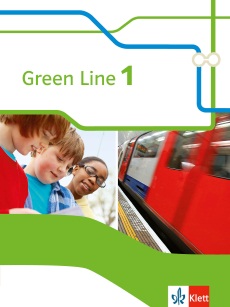 Green Line Band 1+2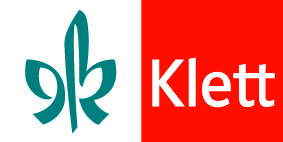 Synopse mit dem Fachlehrplan Englisch am Gymnasium des Landes Rheinland-Pfalz (2000)
für die Klassen 5 und 6 (G8)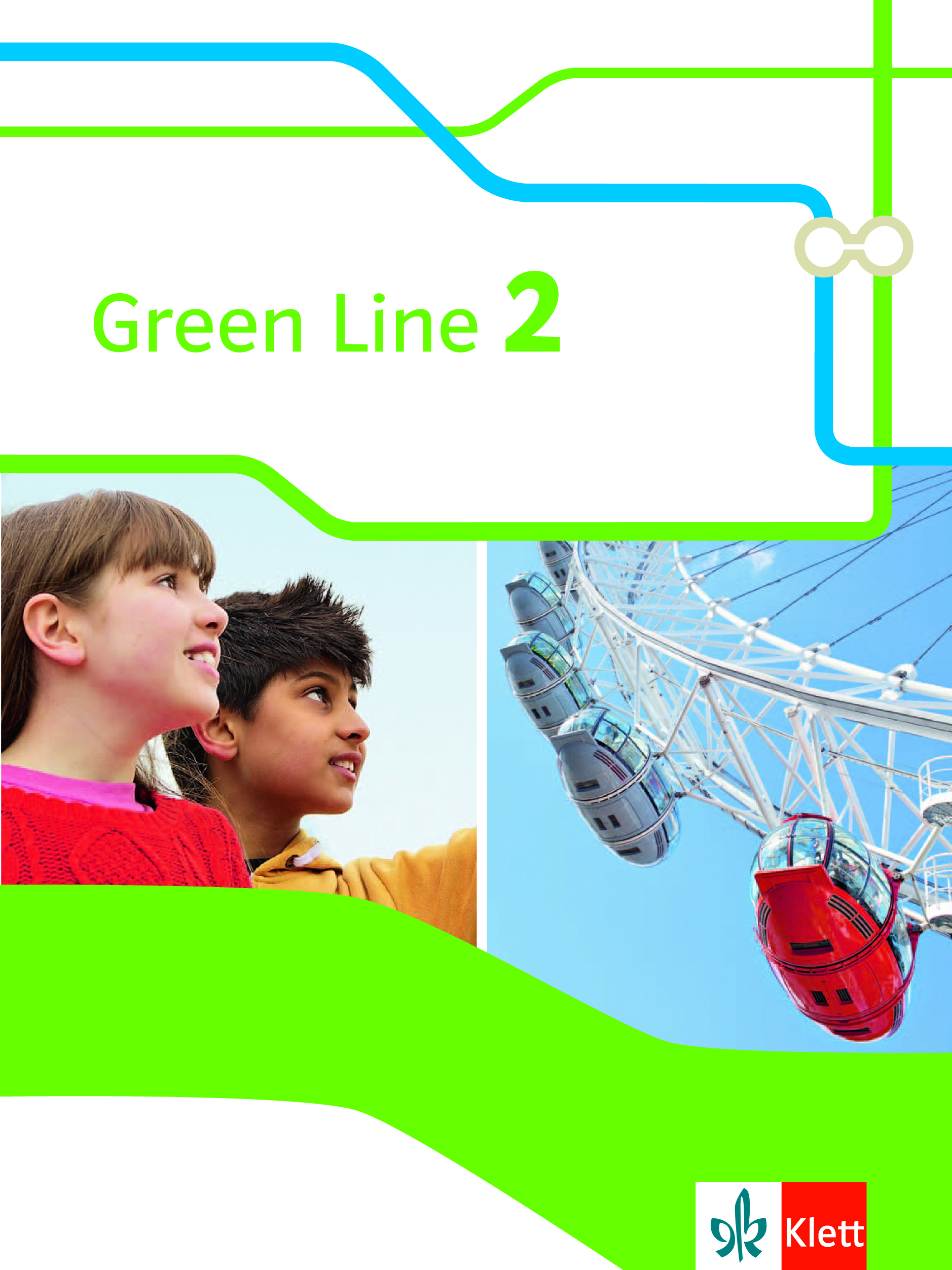 VorbemerkungGreen Line 1 und 2 – die ersten beiden Bände einer neu konzipierten Lehrwerksgeneration für Englisch als 1. Fremdsprache an Gymnasien – erfüllen die Anforderungen des Fachlehrplans Englisch für die Klassen 5
und 6 an Gymnasien in Rheinland-Pfalz perfekt.Mit der vorliegenden Synopse erkennen Sie auf einen Blick die Übereinstimmung zwischen Buch und Lehrplan.Viel Spaß beim Unterrichten mit Green Line wünscht IhnenIhrGreen Line TeamHörverstehenDie Schülerinnen und Schüler könnenSeite/Übung bzw. Seiteinhaltliche Details meist kurzer, einfacher Texte vorwiegend informierenden Charakters verstehen (intensives Hörverstehen), z.B. Durchsagen, Auskünfte, Anweisungen, Aufforderungen, u.a.GL 1: u. a. 35/2, 68/2GL 2: u. a. 8/2, 15/16die wichtigsten Sachverhalte meist längerer, sprachlich und inhaltlich einfacherer Texte unterhaltenden und/oder informierenden Charakters verstehen (extensives Hörverstehen), z.B. Hörszenen, Märchen, Dialoge zu behandelten Themen/Situationen, u.a.GL 1: u. a. 32/2, 55/9GL 2: u. a. 70/1, 72/5Reime, einfache Gedichte und Lieder verstehenGL 1: u. a. 13/14, 22/19GL 2: u. a. 94/6Strategien, Lern- und Arbeitstechniken zur ganzheitlichen Bewältigung von (visuell-auditiven und ausschließlich auditiven) Hörsituationen nutzenGL 1: u. a. 32/1, 91/2GL 2: u. a. 165-166 (Skills), 29/2visuell Dargebotenes erfassen und als Verständnishilfe zu nutzenGL 1: u. a. 26/1-5, 46/1-4GL 2: u. a. 24/1-2, 36/1-4Mündliche AusdrucksfähigkeitDie Schülerinnen und Schüler könnenSeite/Übung bzw. Seitesprechen in alltäglichen Unterrichtssituationen unter Verwendung von classroom phrases und sonstigen RedemittelnGL 1: u. a. 33/3, 237-239 (Redemittelliste In the classroom)GL 2: u. a. 15/15, 281-283 (Redemittelliste In the classroom)generell GL 2: 165-166 (Skills)sich an Gesprächen beteiligen, etwa durch Einbringen von persönlichen Erfahrungen und MeinungenGL 1: u. a. 9/4, 17/3GL 2: u. a. 71/4, 75/14Ereignisse, Erlebnisse, Gespräche, u.a. wiedergebenGL 1: u. a. 21/14, 22/18GL 2: u. a. 15/15, 16/18cSprecherrollen in überschaubaren Situationen übernehmen (Dialoge und/oder Rollenspiele innerhalb eines vorgegebenen Rahmens)GL 1: u. a. 9/4, 17/3GL 2: u. a. 71/4, 75/14Reime, einfache Gedichte, Lieder sprechen/singenGL 1: u. a. 13/14, 22/19GL 2: u. a. 94/6elementare Regeln der Gesprächsführung anwenden (Anrede, Fragetechnik, Gesprächsanregung, reagieren auf Fragen u.a.)GL 1: u. a. 31/6, 36/7GL 2: u. a. 13/9, 38/39 (Unit task), 36/4generell: GL 2: 162-163 (Skills)LeseverstehenDie Schülerinnen und Schüler könnenSeite/Übung bzw. Seitedie wichtigsten Sachverhalte längerer, sprachlich und inhaltlich einfacher Texte, welche einen unterhaltenden und/oder informierenden Charakter haben, verstehen (extensives Leseverstehen), z.B. Erzählungen, einfache Ganzschriften, Berichte, Interviews, u.a.GL 1: u. a. 34/1, 45/2GL 2: u. a. 64/1, 68/2, 19/2, 30/1inhaltliche Details sprachlich und inhaltlich einfacher, meist informierender, seltener unterhaltender Texte verstehen (intensives Leseverstehen), z.B. Gebrauchsanweisungen, Reiseprospekte, Zeitungsannoncen, Hinweisschilder, Speisekarten, Fahrpläne, u.a.GL 1: u. a. 45/3, 135/7GL 2: u. a. 52/1, 64/2Schriftliche AusdrucksfähigkeitDie Schülerinnen und Schüler könnenSeite/Übung bzw. Seitekurze Sach- und Gebrauchstexte zu konkreten Sachverhalten, die Gegenstand des Unterrichts sind oder waren erstellen, zu Themenbereichen aus der unmittelbaren Umwelt der Schülerinnen und Schüler, z.B. Wegbeschreibungen. Personen- und Familienportraits, persönliche Mitteilungen, wie Briefe, Postkarten, Urlaubs-, Weihnachts-, Geburtstagsgrüße, Einladungen, Dankschreiben, u.a.GL 1: u. a. 109/5, 53/5GL 2: u. a. 64/4, 99/2generell: GL 2: 160-161 (Skills)kurze Geschichten verfassen, als eine weitere Möglichkeit des kreativen Schreibens GL 1: u. a. 54/8, 78/17GL 2: u.a. 32/6, 35/13Kommunikatives ÜbersetzenDie Schülerinnen und Schüler könnenSeite/Übung bzw. Seitegehörte oder gelesene Informationen aus der Fremdsprache ins Deutsche oder umgekehrt sinngemäß weitergebenGL 1: u. a. 18/8, 37/10, 74/12, 94/6GL 2: u. a. 12/8, 152/3, 164 (Skills)in die „Eigendynamik“ der Sprache, die Andersartigkeit von Sprachmustern und in die Gefahr von Vokabelgleichungen einsehenGL 1: u. a. 74/12, 94/6GL 2: u. a. 112/6, 128/2WortschatzDie Schülerinnen und Schüler (können)Seite/Übung bzw. Seiteerwerben einen grundlegenden Wortschatz, der sie zu elementaren Formen der Kommunikation befähigt (produktive Verwendung von ca. 800 Wörtern, Verwendung von ca. 70 unregelmäßigen Verben)GL 1: u. a. ab 188 (Vocabulary-Anhang)GL 2: u. a. ab 198 (Vocabulary-Anhang)beherrschen einen rezeptiven Wortschatz, der die Grundlage für die Fertigkeiten Hören und Lesen bildetGL 1: u. a. 44/1, 62/1GL 2: u. a. 66-67/ (<Story>), 62-63 (Story)ein Vokabelverzeichnis bzw. ein eine Vokabelkartei führenGL 1: u. a. 189-191 (Skills)GL 2: u. a. 156-157 (Skills)mind maps oder memory posters entwickeln GL 1: u. a. 15/2, 23/Step 1 (Unit task)GL 2: u. a. 42/3, 68/2 (Vocabulary skills)sich das Wörterverzeichnis des entsprechenden Lehrwerks oder entsprechende software nutzbar machenGL 1: u. a. 240-263 (Dictionary)GL 2: u. a. 241-280 (Dictionary)Wortbedeutungen aus dem Kontext bzw. mit Hilfe bereits bekannter englischer oder deutscher Wörter erschließenGL 1: u. a. ab 188 (Vocabulary-Anhang) multilinguale WortangabenGL 2: u. a. ab 198 (Vocabulary-Anhang) multilinguale Wortangabenkönnen selbstständig ihren Wortschatz erweitern, indem sie Strategien zur Erschließung der Wortbedeutung aus Mimik, Gestik, Stimmführung des Gesprächspartners, bzw. aus Hinweisen auf Gegenstände und Abbildungen und mit Hilfe des Kontexts anwendenGL 1: u. a. 28-29 (Pick-up B), 32-33/1 (Check-in)GL 2: u. a. 8/1 (Check-in), 55/7LautlehreDie Schülerinnen und Schüler könnenSeite/Übung bzw. Seiteenglische Laute und Intonationsmuster produktiv verfügbar abrufen (neben dem Received Standard ist das General American eine mögliche Variante)GL 1: u. a. 194/5c, 188 (Vocabulary-Anhang), 11/9a, 59 (Skills)GL 2: u. a. 16(18. 198 (Vocabulary-Anhang), 11/3b, 162 (Skills-Anhang)Kurz- und Schwachformen sowie Bindungen nachbildenGL 1: u. a. 188 (Vocabulary-Anhang)GL 2: u. a. 198 (Vocabulary-Anhang)Lautschrift rezeptiv abrufenGL 1: u. a. ab 192 (Vocabulary-Anhang)GL 2: u. a. ab 198 (Vocabulary-Anhang)das englische Alphabet GL 1: u. a. 13/14, 196 (Vocabulary-Anhang)GrammatikDie Schülerinnen und Schüler könnenSeite/Übung bzw. Seitefolgende grammatische Phänomene verwenden:verbs (in short forms and long forms)simple presentpresent progressivesimple pastpast progressivefuture, expressed by will and going tosimple present perfect, resultative usage and immediate usage (just)modal auxiliaries can (not), must (not), may (not), need notGL 1: verbs: u.a. 17/5, 35/5, 53/2, 155-156/G2, 161-162/G8, 167-168/G14simple present: u.a. 53/3, 56/11, 167/G14present progressive: u.a. 93/4, 94/6, 177-178/G22simple past: u.a. 115/ 2-4, 186-187/G 28 GL 2: past progressive: u.a. 33/9, 34/10-12, 179-180/G7going-to-future: u.a. 52/2-3, 53/4-5, 181-182/G8 simple present perfect: u.a. 71/2-4, 72/5-6, 186-188/G12 modal auxiliaries: u.a. 96/9-11, 192-194/G15-G16will-future: u.a. 111/2-4, 194-195/G17nounsplural: regular and frequently used irregular formss-genitive / of-phraseGL 1: u. a. 16/1-2, 40/17, 154/G1, 166/G13determinersdefinite and indefinite articlesdemonstrative determiners (e.g. this book, those houses)possessive determiners (my, your … )indefinite determiners (e.g. some, any, every, much, many, a lot of)GL 1: definite/indefinite articles: u.a. 10-11 (lexikalisch)demonstrative determiners: u.a. 11 (lexikalisch)possessive determiners: u.a. 16/1, 21/15, 159-160/G6 indefinite determiners: u.a. 95/9, 96/10, 179-180/G23, 180-181/G24, 182/G25pronounspersonal pronounsdemonstrative pronouns (e.g. This is exciting … better than that.)GL 1: personal pronouns: u.a. 17/4-5, 155-156/G2object form of personal pronouns : u.a. 73/10, 173-174/G19 demonstrative pronouns: u.a. 11 (lexikalisch)adjectivespositive, comparative, superlative (tall - taller - tallest, expensive - more expensive - most expensive)GL 2: u. a. 16/19, 17/20-22, 174-177/G4-G5adverbsadverbs of frequency and of manner (e.g. always, often, never, slowly, nervously)irregular forms (fast, hard, well)GL 2: u. a. 57/14-16, 184-186/G10-G11clausesaffirmative and negative statementsquestions, also with question wordsshort answerssubordinate clauses (e.g. when, until, as, because, who, which, that)GL 1:negative forms: u.a. 18/6, 35/5, 156-157/G3, 162/G9, 172-173/G18yes/no questions: u.a. 21/16, 35/6, 157-158/G4, 160-161/G7, 163/G10, 170-171/G17 short answers: u.a. 71/3, 21/16, 36/8, 157-158/G4, 160-161/G7, 163/G10, 170-171/G17 GL 2: subordinate clauses: u.a. 93/2-4, 189-190/G13 grammatische Phänomene verwenden, die immanent verwendet werden:there is / there arequestion tagswould like to / want to + inf.like (my friend Bill), as (you know)prop word one/onespossessive pronouns (mine, yours, … )GL 1:there is/there are: u.a. 11 (lexikalisch), 21/17would like to / want to + inf.: u.a. 112/8 (lexikalisch)like, as: u.a. 18 (lexikalisch), 110 (lexikalisch) GL 2:questions tags: u.a. 91/Station 1, 94//5, 190-192/G14 possessive pronouns: u.a. 41 (Story) (lexikalisch)prop words: u.a. 54 (Station1), 55/7oben genannte Phänomene in das Satzgefüge einbinden (sentence structure, word order)GL 1:word order: u.a. 54/6, 54/8, 168-169/G15 RedemittelDie Schülerinnen und Schüler könnenSeite/Übung bzw. Seitejemanden begrüßen und ansprechen, sich einander vorstellen, sich verabschiedenGL 1: u. a. 8/3, 9/4, 10/6, 79 (Skills)ihr befinden ausdrücken und erfragenGL 2: u. a. 42/3, 212 (Vocabulary-Anhang)Informationen erfragenGL 1: u. a. 9/4, 36/8, 71/3, 207 (Vocabulary-Anhang)Zustimmung und Ablehnung ausdrückenGL 1: u. a. 71/5, 96/10 GL 2: u. a. 42/3, 211 (Vocabulary-Anhang)Verstehen und Nichtverstehen ausdrückenGL 1: u. a. 79 (Skills), 81/Step 3 (Unit task)Verpflichtungen ausdrücken und erfragenGL 1: u. a. 39/14, 40/15danken und auf Dank reagierenGL 1: u. a. 66/2, 79 (Skills)Aufmerksamkeit erbittenGL 1: u. a. 38 (Station 2), 165-166/G12 (imperative)um Hilfe bitten und Hilfe anbietenGL 1: u. a. 67/3, 76/15, 220 (Vocabulary-Anhang)Vorschläge machen und Meinungen äußernGL 1: u. a. 112/8b, 194 (Vocabulary-Anhang)GL 2: u. a. 9/3, 76/2bWünsche äußern und erfragenGL 1: u. a. 67/3Vermutung und Gewissheit äußernGL 1: u. a. 56/12GL 2: u. a. 92/1sich entschuldigen und Bedauern ausdrückenGL 1: u. a. 66/2, 67/3Seite/Übung bzw. SeiteUnmittelbarer Lebensraum (Familie, Verwandtschaft, Freundschaft, Haustiere, … )GL 1: u. a. 8-27 (Pick-up A, Unit 1), 68-85 (Unit 4)GL 2: u. a. 8-25 (Unit 1)Lebensbewältigung in der Familie (Tagesablauf, Gesundheitspflege, Haushalt, Einkaufen, Essen und Trinken, Kleidung, … )GL 1: u. a. 50-65 (Unit 3), 78/16, 91/3GL 2: u. a. 73/8, 115/12, 116/13Wohnen und Wohnverhältnisse (Haus, Nachbarschaft, Straße, Dorf, Stadt, … )GL 1: u. a. 76/15, 68-85 (Unit 4), 86/2Soziale Umfelder (Schule, Berufswelt der Eltern, ethnisches Umfeld, … )GL 1: u. a. 32-47 (Unit 2)GL 2: u. a. 28-43 (Unit 2)Freizeit (Feiern, Hobbies, Sport und Spiel, Reime und Lieder, Fernsehen, Computer, Radio und andere Medien, Jugendliteratur, Brieffreundschaften, Urlaub und Tourismus, … )GL 1: u. a. 68-85 (Unit 4), 57/16, 97/4, 108-121 (Unit 6), 122-123 (Across cultures)GL 2: u. a. 108-125 (Unit 6), 35/14, 94/6Institutionelle Umfelder (Post und Telekommunikation, Bahn und andere Transportwesen, Bank, Polizei, Krankenhaus, … )GL 1: u. a. 94/8, 52 (Station 1)GL 2: u. a. 13/Station 2, 30 (Station 1)Topographie des Zielsprachenlandes und geographische Umfelder (Städte, Landschaften, Verkehr, Wetter … )GL 1: u. a. 10/8, 75/13GL 2: u. a. 112/6, 125/1, 235 (Vocabulary-Anhang)Die Schülerinnen und Schüler könnenSeite/Übung bzw. SeiteHefte und Vokabelverzeichnisse, bzw. -karteien führenGL 1: u. a. 51/3, 69/3, 105/3, 108/3GL 2: u. a. 42/3, 51/4, 82/3mit Techniken des Anordnens, Hervorhebens, usw. umgehenGL 1: u. a. 189-191 (Vocabulary-Anhang)GL 2: u. a. 156-157 (Vocabulary-Anhang)selbstständig mit dem Lehrwerk und den dazugehörigen Materialien arbeitenGL 1 & GL 2: u. a. Hilfe auf vorderem Einband (So lernst du mit Green Line)(Bild-) Wörterbücher benutzenGL 1: u. a. kursorische Hinweise auf WörterbücherGL 2: u. a. 21 (Skills); kursorische Hinweise auf Wörterbüchergeeignete Texte (Dialoge, Gedichte, Lieder) auswendig lernenGL 1: u. a. 72 (Station 2), 21/14, 22/18GL 2: u. a. 15/15, 16/18cInformationen (global und detailliert) von einfachen gehörten Texte oder gelesenen Texten erfassen, gliedern und weitergebenGL 1: u. a. 45/2, 119/2bGL 2: u. a. 18/1. 42/2, 158-159 (Skills-Anhang)Notizen zu einfachen gehörten oder gelesenen Texten anfertigenGL 1: u. a. 69/4, 120/2, 44 (Story), 55 (Station 2)GL 2: u. a. 22-23 (Unit task), 77 (Skills), 89/3, 40 (Story), 32/7elementare Regeln der Gesprächsführung (Anrede, Fragetechnik, Gesprächsanregungen, Reagieren auf Fragen, usw.) beherrschenGL 1: u. a. 67/3, 79 (Skills), 97 (Skills)GL 2: u. a. 12/8, 77/2, 78-79 (Unit task)zunehmend selbstständig Arbeitsmittel anfertigen, wie grammar card, FehlerstatistikGL 1: u. a. 189-191 (Vocabulary-Anhang)GL 2: u. a. 156-157 (Skills)mit notwendigen Organisationsformen für das häusliche Lernen und Arbeiten (Zeitpunkt und Ort des Lernens, verteiltes Lernen, usw.) umgehenGL 1: u. a. 189-1991 (Vocabulary-Anhang)GL 2: u. a. 156-157 (Skills)Texte und Übungen korrigieren (Selbst- und Partnerkontrolle)GL 1: u. a. 119/2bGL 2: u. a. 21/2, 23/Step 4